KONU SORU DAĞILIM TABLOLARIKonu soru dağılım tablosu, öğretim programında yer alan konu ve kazanımlarla ortak sınavlardaki soru dağılımlarının gösterildiği tabloyu ifade eder. Konu soru dağılım tabloları, sınavların kapsam geçerliğinin artırılması ve öğrencilerin sınavlara daha bilinçli hazırlanması için her sınavda hangi konu/kazanımdan kaç soru sorulacağı- nın önceden öğrencilere bildirildiği tablolardır. Millî Eğitim Bakanlığı Ölçme ve Değerlendirme Yönetmeliği’ne göre konu soru dağılım tabloları öğretim yılı başında her sınav için il sınıf/alan zümreleri ve Ölçme ve Değerlendirme Merkezi Müdürlüğü ile birlikte oluşturulacak, ardından öğrencilerle paylaşılacaktır. Ölçme, Değerlendirme ve Sınav Hizmetleri Genel Müdürlüğü olarak il sınıf/alan zümrelerine yardımcı olmak üzere örnek konu soru dağılım tabloları hazırlanmıştır. Bu tablolardaki örnek senaryolarda yer alan sorulardan bazıları tek, bazıları ise birden çok kazanıma erişme durumunu yoklamaktadır.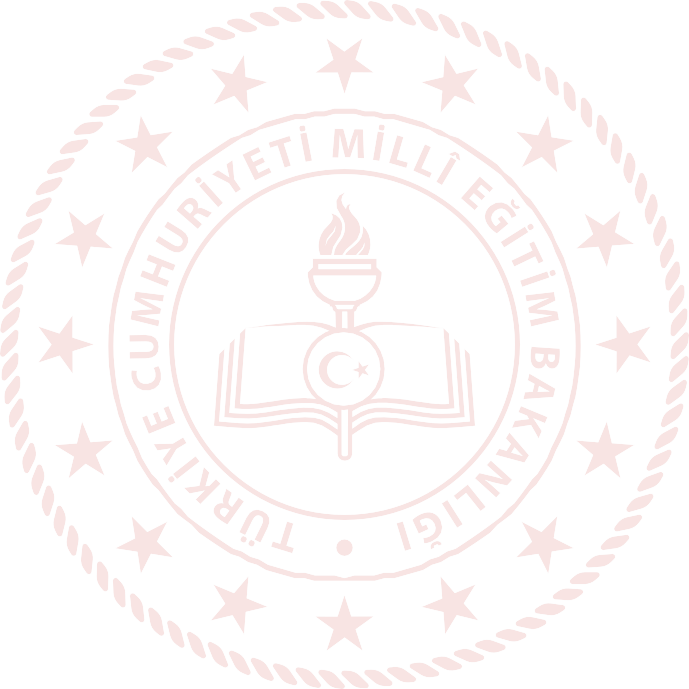 NOT: Konu soru dağılım tabloları öğretim programında yer alan tüm kazanımlar dikkate alınarak hazırlan- mış ancak tabloda sadece soru sorulması planlanan kazanımlara yer verilmiştir.Matematik Dersi Öğretim Programı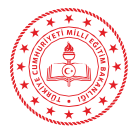 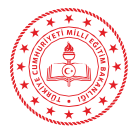 Millî Eğitim Bakanlığı Ölçme ve Değerlendirme Yönetmeliği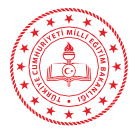 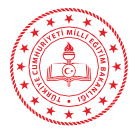 8. SINIF MATEMATİK DERSİ2. DÖNEM 1. ORTAK YAZILI KONU SORU DAĞILIM TABLOSUSENARYO 18. SINIF MATEMATİK DERSİ2. DÖNEM 1. ORTAK YAZILI KONU SORU DAĞILIM TABLOSUSENARYO 28. SINIF MATEMATİK DERSİ2. DÖNEM 1. ORTAK YAZILI KONU SORU DAĞILIM TABLOSUSENARYO 38. SINIF MATEMATİK DERSİ2. DÖNEM 1. ORTAK YAZILI KONU SORU DAĞILIM TABLOSUSENARYO 48. SINIF MATEMATİK DERSİ2. DÖNEM 1. ORTAK YAZILI KONU SORU DAĞILIM TABLOSUSENARYO 5                                                              8. SINIF MATEMATİK DERSİ2. DÖNEM 2. ORTAK YAZILI KONU SORU DAĞILIM TABLOSU                                SENARYO 1                                                              8. SINIF MATEMATİK DERSİ2. DÖNEM 2. ORTAK YAZILI KONU SORU DAĞILIM TABLOSU                                SENARYO 2                                                            8. SINIF MATEMATİK DERSİ2. DÖNEM 2. ORTAK YAZILI KONU SORU DAĞILIM TABLOSU                                SENARYO 38. SINIF MATEMATİK DERSİ2. DÖNEM 2. ORTAK YAZILI KONU SORU DAĞILIM TABLOSUSENARYO 48. SINIF MATEMATİK DERSİ2. DÖNEM 2. ORTAK YAZILI KONU SORU DAĞILIM TABLOSUSENARYO 5Öğrenme AlanıAlt Öğrenme AlanıKazanımlarSoru SayısıCEBİRCebirsel İfadeler ve ÖzdeşliklerM.8.2.1.2. Cebirsel ifadelerin çarpımını yapar.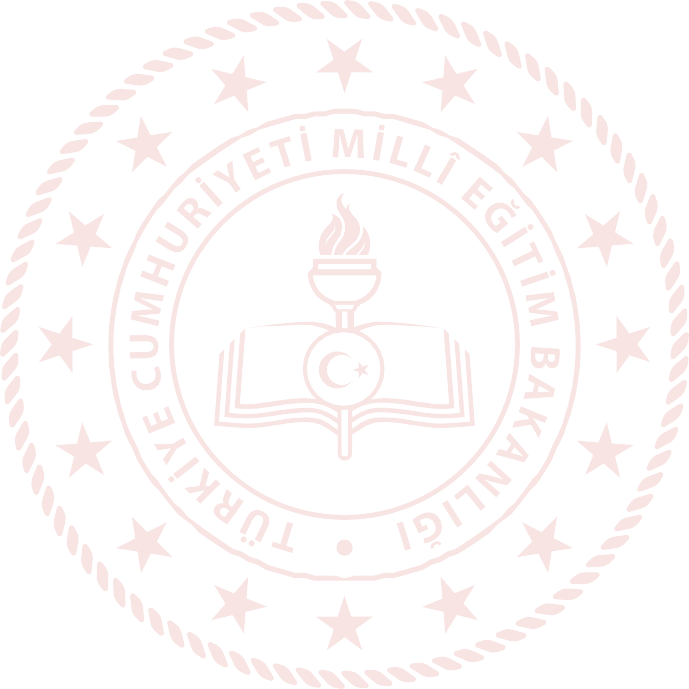 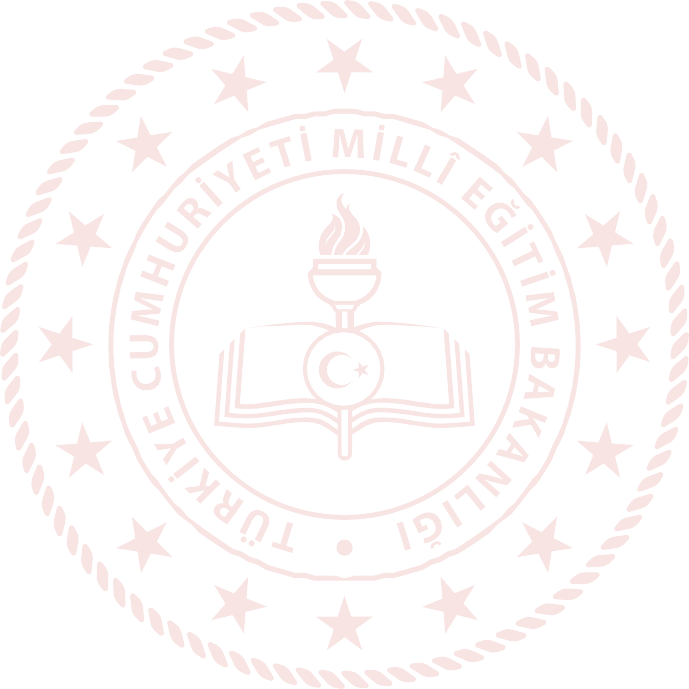 1CEBİRCebirsel İfadeler ve ÖzdeşliklerM.8.2.1.4. Cebirsel ifadeleri çarpanlara ayırır.1CEBİRDoğrusal DenklemlerM.8.2.2.1. Birinci dereceden bir bilinmeyenli denklemleri çözer.1CEBİRDoğrusal DenklemlerM.8.2.2.2. Koordinat sistemini özellikleriyle tanır ve sıralı ikilileri gösterir.1CEBİRDoğrusal DenklemlerM.8.2.2.4. Doğrusal denklemlerin grafiğini çizer.1CEBİRDoğrusal DenklemlerM.8.2.2.6. Doğrunun eğimini modellerle açıklar; doğrusal denklemleri ve grafiklerini eğimle ilişkilendirir.1CEBİRDoğrusal DenklemlerM.8.2.2.5. Doğrusal ilişki içeren gerçek hayat durumlarına ait denklem, tablo, grafiği oluşturur ve yorumlar.1CEBİREşitsizliklerM.8.2.3.1. Birinci dereceden bir bilinmeyenli eşitsizlik içeren günlük hayat durumlarına uygun matematik cümleleri yazar.1Öğrenme AlanıAlt Öğrenme AlanıKazanımlarSoru SayısıCEBİRCebirsel İfadeler ve ÖzdeşliklerM.8.2.1.2. Cebirsel ifadelerin çarpımını yapar.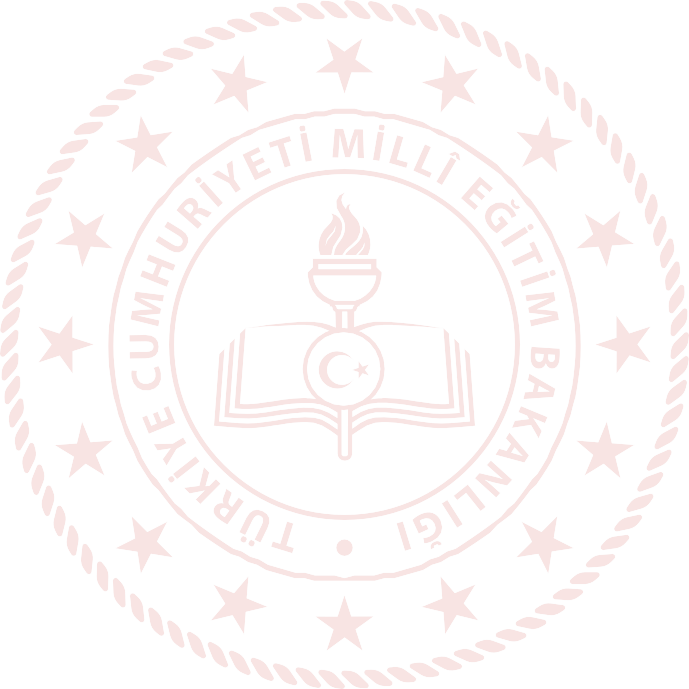 1CEBİRCebirsel İfadeler ve ÖzdeşliklerM.8.2.1.3. Özdeşlikleri modellerle açıklar.1CEBİRCebirsel İfadeler ve ÖzdeşliklerM.8.2.1.4. Cebirsel ifadeleri çarpanlara ayırır.1CEBİRDoğrusal DenklemlerM.8.2.2.1. Birinci dereceden bir bilinmeyenli denklemleri çözer.1CEBİRDoğrusal DenklemlerM.8.2.2.3. Aralarında doğrusal ilişki bulunan iki değişkenden birinin diğerine bağlı olarak nasıl değiştiğini tablo ve denklem ile ifade eder.1CEBİRDoğrusal DenklemlerM.8.2.2.6. Doğrunun eğimini modellerle açıklar; doğrusal denklemleri ve grafiklerini eğimle ilişkilendirir.1Öğrenme AlanıAlt Öğrenme AlanıKazanımlarSoru SayısıCEBİRCebirsel İfadeler ve ÖzdeşliklerM.8.2.1.1. Basit cebirsel ifadeleri anlar ve farklı biçimlerde yazar.1CEBİRCebirsel İfadeler ve ÖzdeşliklerM.8.2.1.2. Cebirsel ifadelerin çarpımını yapar.1CEBİRCebirsel İfadeler ve ÖzdeşliklerM.8.2.1.4. Cebirsel ifadeleri çarpanlara ayırır.1CEBİRDoğrusal DenklemlerM.8.2.2.1. Birinci dereceden bir bilinmeyenli denklemleri çözer.1CEBİRDoğrusal DenklemlerM.8.2.2.6. Doğrunun eğimini modellerle açıklar; doğrusal denklemleri ve grafiklerini eğimle ilişkilendirir.1CEBİRDoğrusal DenklemlerM.8.2.2.2. Koordinat sistemini özellikleriyle tanır ve sıralı ikilileri gösterir.1CEBİRDoğrusal DenklemlerM.8.2.2.3. Aralarında doğrusal ilişki bulunan iki değişkenden birinin diğerine bağlı olarak nasıl değiştiğini tablo ve denklem ile ifade eder.1CEBİRDoğrusal DenklemlerM.8.2.2.4. Doğrusal denklemlerin grafiğini çizer.1CEBİRDoğrusal DenklemlerM.8.2.2.5. Doğrusal ilişki içeren gerçek hayat durumlarına ait denklem, tablo, grafiği oluşturur ve yorumlar.1CEBİREşitsizliklerM.8.2.3.1. Birinci dereceden bir bilinmeyenli eşitsizlik içeren günlük hayat durumlarına uygun matematik cümleleri yazar.1Öğrenme AlanıAlt Öğrenme AlanıKazanımlarSoru SayısıCEBİRCebirsel İfadeler ve ÖzdeşliklerM.8.2.1.1. Basit cebirsel ifadeleri anlar ve farklı biçimlerde yazar.1CEBİRCebirsel İfadeler ve ÖzdeşliklerM.8.2.1.2. Cebirsel ifadelerin çarpımını yapar.1CEBİRCebirsel İfadeler ve ÖzdeşliklerM.8.2.1.4. Cebirsel ifadeleri çarpanlara ayırır.1CEBİRDoğrusal DenklemlerM.8.2.2.1. Birinci dereceden bir bilinmeyenli denklemleri çözer.2CEBİRDoğrusal DenklemlerM.8.2.2.6. Doğrunun eğimini modellerle açıklar; doğrusal denklemleri ve grafiklerini eğimle ilişkilendirir.2CEBİRDoğrusal DenklemlerM.8.2.2.2. Koordinat sistemini özellikleriyle tanır ve sıralı ikilileri gösterir.1CEBİRDoğrusal DenklemlerM.8.2.2.3. Aralarında doğrusal ilişki bulunan iki değişkenden birinin diğerine bağlı olarak nasıl değiştiğini tablo ve denklem ile ifade eder.1CEBİRDoğrusal DenklemlerM.8.2.2.4. Doğrusal denklemlerin grafiğini çizer.1CEBİRDoğrusal DenklemlerM.8.2.2.5. Doğrusal ilişki içeren gerçek hayat durumlarına ait denklem, tablo, grafiği oluşturur ve yorumlar.1CEBİREşitsizliklerM.8.2.3.1. Birinci dereceden bir bilinmeyenli eşitsizlikleri sayı doğrusunda gösterir.1Öğrenme AlanıAlt Öğrenme AlanıKazanımlarSoru SayısıCebirsel İfadeler ve ÖzdeşliklerM.8.2.1.2. Cebirsel ifadelerin çarpımını yapar.1Cebirsel İfadeler ve ÖzdeşliklerM.8.2.1.4. Cebirsel ifadeleri çarpanlara ayırır.1Doğrusal DenklemlerM.8.2.2.1. Birinci dereceden bir bilinmeyenli denklemleri çözer.1Doğrusal DenklemlerM.8.2.2.6. Doğrunun eğimini modellerle açıklar; doğrusal denklemleri ve grafiklerini eğimle ilişkilendirir.1Doğrusal DenklemlerM.8.2.2.2. Koordinat sistemini özellikleriyle tanır ve sıralı ikilileri gösterir.1Doğrusal DenklemlerM.8.2.2.3. Aralarında doğrusal ilişki bulunan iki değişkenden birinin diğerine bağlı olarak nasıl değiştiğini tablo ve denklem ile ifade eder.1Doğrusal DenklemlerM.8.2.2.4. Doğrusal denklemlerin grafiğini çizer.1Doğrusal DenklemlerM.8.2.2.5. Doğrusal ilişki içeren gerçek hayat durumlarına ait denklem, tablo, grafiği oluşturur ve yorumlar.1EşitsizliklerM.8.2.3.1. Birinci dereceden bir bilinmeyenli eşitsizlik içeren günlük hayat durumlarına uygun matematik cümleleri yazar.1Öğrenme AlanıAlt Öğrenme AlanıKazanımlarSoru SayısıCebirCebirsel ifadeler ve özdeşliklerM.8.2.1.2. Cebirsel ifadelerin çarpımını yapar.1CebirDoğrusal denklemlerM.8.2.2.2. Koordinat sistemini özellikleriyle tanır ve sıralı ikilileri gösterir.1Geometri ve ÖlçmeÜçgenlerM.8.3.1.1. Üçgende kenarortay, açıortay ve yüksekliği inşa eder.1Geometri ve ÖlçmeÜçgenlerM.8.3.1.5. Pisagor bağıntısını oluşturur, ilgili problemleri çözer.1Geometri ve ÖlçmeEşlik ve benzerlikM.7.3.3.2. Çemberin ve çember parçasının uzunluğunu hesaplar.1Geometri ve ÖlçmeEşlik ve benzerlikM.8.3.3.2. Benzer çokgenlerin benzerlik oranını belirler, bir çokgene eş ve benzer çokgenler oluşturur.1Öğrenme AlanıAlt Öğrenme AlanıKazanımlarSoru SayısıCebirDoğrusal denklemlerM.8.2.2.5. Doğrusal ilişki içeren gerçek hayat durumlarına ait denklem, tablo ve grafiği oluşturur ve yorumlar.1CebirDoğrusal denklemlerM.8.2.2.6. Doğrunun eğimini modellerle açıklar, doğrusal denklemleri ve grafiklerini eğimle ilişkilendirir.1CebirEşitsizliklerM.8.2.3.3. Birinci dereceden bir bilinmeyenli eşitsizlikleri çözer.1Geometri ve ÖlçmeDönüşüm GeometrisiM.8.3.2.1. Nokta, doğru parçası ve diğer şekillerin öteleme sonucundaki görüntülerini çizer.1Geometri ve ÖlçmeDönüşüm GeometrisiM.8.3.2.2. Nokta, doğru parçası ve diğer şekillerin yansıma sonucu oluşan görüntüsünü oluşturur1Geometri ve ÖlçmeEşlik ve benzerlikM.8.3.3.1. Eşlik ve benzerliği ilişkilendirir, eş ve benzer şekillerin kenar ve açı ilişkilerini belirler.1Geometri ve ÖlçmeEşlik ve benzerlikM.8.3.3.2. Benzer çokgenlerin benzerlik oranını belirler, bir çokgene eş ve benzer çokgenler oluşturur.1Geometri ve ÖlçmeGeometrik cisimlerM.8.3.4.1. Dik prizmaları tanır, temel elemanlarını belirler, inşa eder ve açınımını çizer.1Geometri ve ÖlçmeGeometrik cisimlerM.8.3.4.4. Dik dairesel silindirin hacim bağıntısını oluşturur; ilgili problemleri çözer.1Öğrenme AlanıAlt Öğrenme AlanıKazanımlarSoru SayısıCEBİRDoğrusal DenklemlerM.8.2.2.1. Birinci dereceden bir bilinmeyenli denklemleri çözer.1CEBİREşitsizliklerM.8.2.3.2. Birinci dereceden bir bilinmeyenli eşitsizlikleri sayı doğrusunda gösterir.1GEOMETRİ VE ÖLÇMEÜçgenlerM.8.3.1.2. Üçgenin iki kenar uzunluğunun toplamı veya farkı ile üçüncü kenarının uzunluğunu ilişkilendirir.1GEOMETRİ VE ÖLÇMEÜçgenlerM.8.3.1.3. Üçgenin kenar uzunlukları ile bu kenarların karşısındaki açıların ölçülerini ilişkilendirir.1GEOMETRİ VE ÖLÇMEÜçgenlerM.8.3.1.5. Pisagor bağıntısını oluşturur; ilgili problemleri çözer.1GEOMETRİ VE ÖLÇMEDönüşüm GeometrisiM.8.3.2.1. Nokta, doğru parçası ve diğer şekillerin öteleme sonucundaki görüntülerini çizer.1GEOMETRİ VE ÖLÇMEDönüşüm GeometrisiM.8.3.2.2. Nokta, doğru parçası ve diğer şekillerin yansıma sonucu oluşan görüntüsünü oluşturur.1GEOMETRİ VE ÖLÇMEDönüşüm GeometrisiM.8.3.2.3. Çokgenlerin öteleme ve yansıma sonucunda ortaya çıkan görüntüsünü oluşturur.1Öğrenme AlanıAlt Öğrenme AlanıKazanımlarSoru SayısıCEBİRDoğrusal DenklemlerM.8.2.2.6. Doğrunun eğimini modellerle açıklar; doğrusal denklemleri ve grafiklerini eğimle ilişkilendirir.1GEOMETRİ VE ÖLÇMEÜçgenlerM.8.3.1.5. Pisagor bağıntısını oluşturur; ilgili problemleri çözer.1GEOMETRİ VE ÖLÇMEÜçgenlerM.8.3.1.2. Üçgenin iki kenar uzunluğunun toplamı veya farkı ile üçüncü kenarının uzunluğunu ilişkilendirir.1GEOMETRİ VE ÖLÇMEÜçgenlerM.8.3.1.3. Üçgenin kenar uzunlukları ile bu kenarların karşısındaki açıların ölçülerini ilişkilendirir.1GEOMETRİ VE ÖLÇMEÜçgenlerM.8.3.1.5. Pisagor bağıntısını oluşturur; ilgili problemleri çözer.1GEOMETRİ VE ÖLÇMEEşlik ve BenzerlikM.8.3.3.1. Eşlik ve benzerliği ilişkilendirir; eş ve benzer şekillerin kenar ve açı özelliklerini belirler.1GEOMETRİ VE ÖLÇMEDönüşüm GeometrisiM.8.3.2.3. Çokgenlerin öteleme ve yansıma sonucunda ortaya çıkan görüntüsünü oluşturur.1Öğrenme AlanıAlt Öğrenme AlanıKazanımlarSoru SayısıCEBİRCebirsel İfadeler ve ÖzdeşliklerM.8.2.1.2. Cebirsel ifadelerin çarpımını yapar.1CEBİRDoğrusal DenklemlerM.8.2.2.6. Doğrunun eğimini modellerle açıklar; doğrusal denklemleri ve grafiklerini eğimle ilişkilendirir.1CEBİREşitsizliklerM.8.2.3.2. Birinci dereceden bir bilinmeyenli eşitsizlikleri sayı doğrusunda gösterir.1CEBİREşitsizliklerM.8.2.3.3. Birinci dereceden bir bilinmeyenli eşitsizlikleri çözer.1GEOMETRİ VE ÖLÇMEÜçgenlerM.8.3.1.2. Üçgenin iki kenar uzunluğunun toplamı veya farkı ile üçüncü kenarının uzunluğunu ilişkilendirir.1GEOMETRİ VE ÖLÇMEÜçgenlerM.8.3.1.3. Üçgenin kenar uzunlukları ile bu kenarların karşısındaki açıların ölçülerini ilişkilendirir.1GEOMETRİ VE ÖLÇMEÜçgenlerM.8.3.1.5. Pisagor bağıntısını oluşturur; ilgili problemleri çözer.1GEOMETRİ VE ÖLÇMEEşlik ve BenzerlikM.8.3.3.1. Eşlik ve benzerliği ilişkilendirir; eş ve benzer şekillerin kenar ve açı özelliklerini belirler.1GEOMETRİ VE ÖLÇMEEşlik ve BenzerlikM.8.3.3.2. Benzer çokgenlerin benzerlik oranını belirler; bir çokgene eş ve benzer çokgenler oluşturur.1GEOMETRİ VE ÖLÇMEDönüşüm GeometrisiM.8.3.2.2. Nokta, doğru parçası ve diğer şekillerin yansıma sonucu oluşan görüntüsünü oluşturur.1